100/24101/24102/24103/24104/24105/24CorrigendumNotice Number 94/24 appearing in MN36/24 on 5 April 2024 is hereby cancelled and replaced by the following:106/24Mineral Titles Act 2010NOTICE OF LAND CEASING TO BE A MINERAL TITLE AREAMineral Titles Act 2010NOTICE OF LAND CEASING TO BE A MINERAL TITLE AREATitle Type and Number:Exploration Licence 32835Area Ceased on:08 April 2024Area:122 Blocks, 389.09 km²Locality:HOME OF BULLIONName of Applicant(s)/Holder(s):100% PEGMATITE ONE PTY LTD [ACN. 652 853 391]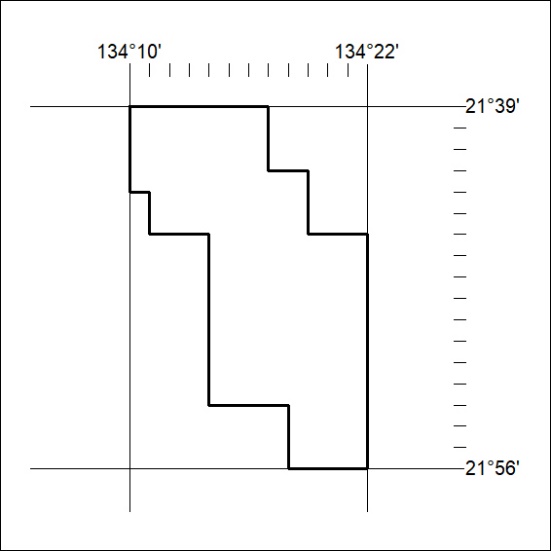 Mineral Titles Act 2010NOTICE OF LAND CEASING TO BE A MINERAL TITLE AREAMineral Titles Act 2010NOTICE OF LAND CEASING TO BE A MINERAL TITLE AREATitle Type and Number:Exploration Licence 32847Area Ceased on:08 April 2024Area:22 Blocks, 70.38 km²Locality:TAYLORName of Applicant(s)/Holder(s):100% PEGMATITE ONE PTY LTD [ACN. 652 853 391]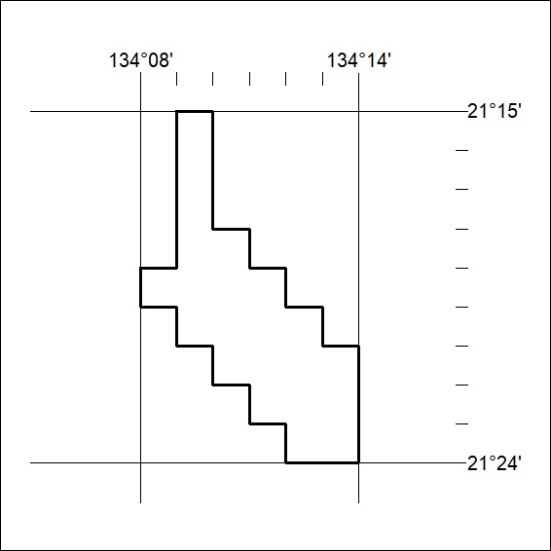 Mineral Titles Act 2010NOTICE OF LAND CEASING TO BE A MINERAL TITLE AREAMineral Titles Act 2010NOTICE OF LAND CEASING TO BE A MINERAL TITLE AREATitle Type and Number:Exploration Licence 32853Area Ceased on:08 April 2024Area:8 Blocks, 25.45 km²Locality:DENISONName of Applicant(s)/Holder(s):100% PEGMATITE ONE PTY LTD [ACN. 652 853 391]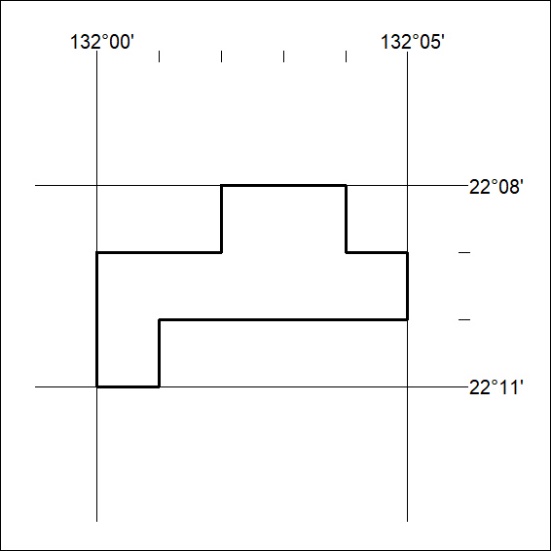 Mineral Titles Act 2010NOTICE OF LAND CEASING TO BE A MINERAL TITLE AREAMineral Titles Act 2010NOTICE OF LAND CEASING TO BE A MINERAL TITLE AREATitle Type and Number:Exploration Licence 32853Area Ceased on:08 April 2024Area:8 Blocks, 25.45 km²Locality:DENISONName of Applicant(s)/Holder(s):100% PEGMATITE ONE PTY LTD [ACN. 652 853 391]Mineral Titles Act 2010NOTICE OF LAND CEASING TO BE A MINERAL TITLE AREAMineral Titles Act 2010NOTICE OF LAND CEASING TO BE A MINERAL TITLE AREATitle Type and Number:Exploration Licence 32863Area Ceased on:08 April 2024Area:40 Blocks, 127.78 km²Locality:ANNINGIEName of Applicant(s)/Holder(s):100% PEGMATITE ONE PTY LTD [ACN. 652 853 391]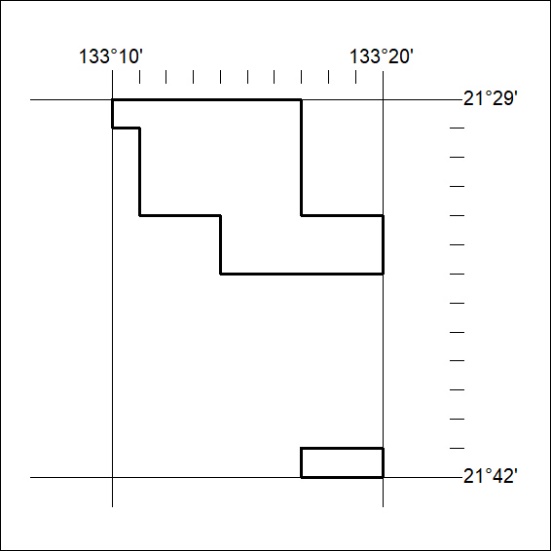 Mineral Titles Act 2010NOTICE OF LAND CEASING TO BE A MINERAL TITLE AREAMineral Titles Act 2010NOTICE OF LAND CEASING TO BE A MINERAL TITLE AREATitle Type and Number:Exploration Licence 33283Area Ceased on:08 April 2024Area:12 Blocks, 38.18 km²Locality:DOREENName of Applicant(s)/Holder(s):100% TODD RIVER METALS PTY LTD [ACN. 600 314 038]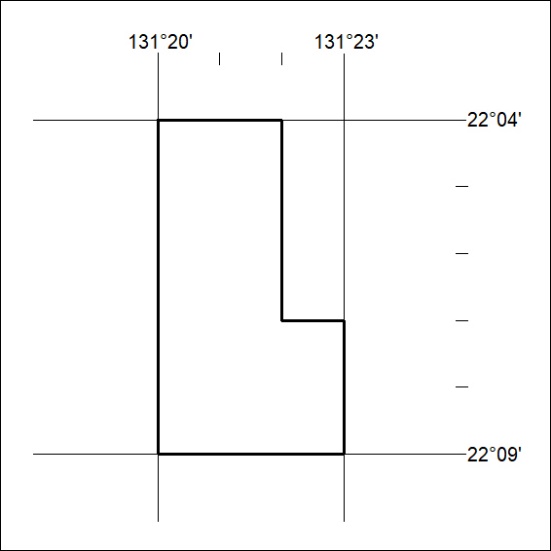 Mineral Titles ActNOTICE OF GRANT OF A  MINERAL TITLEMineral Titles ActNOTICE OF GRANT OF A  MINERAL TITLETitle Type and Number:Exploration Licence 33598Granted:05 April 2024, for a period of 6 YearsArea:32 Blocks, 97.51 km²Locality:PALM VALLEYName of Holder/s:100% TERRALITH METALS PTY LTD [ACN. 669 527 360]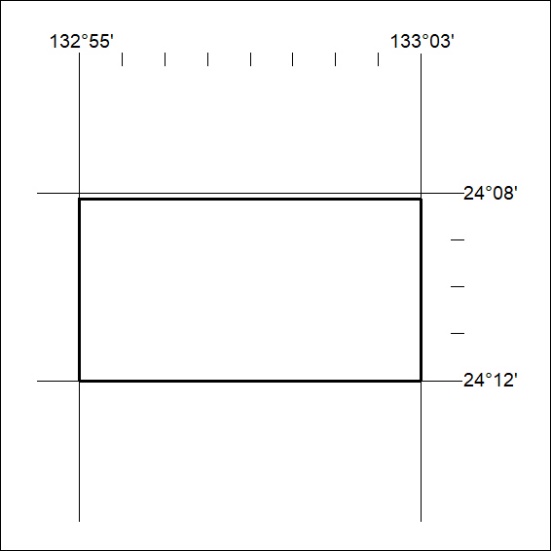 Area granted is indicated above. The titleholder is not permitted to exercise occupational rights on any land that is subject to a development title, or an application for a development title. Any land the subject of a Reserved Land gazettal under the Mineral Titles Act and all land vested in the Commonwealth of Australia is also excluded by description but not excised from the grant area.Area granted is indicated above. The titleholder is not permitted to exercise occupational rights on any land that is subject to a development title, or an application for a development title. Any land the subject of a Reserved Land gazettal under the Mineral Titles Act and all land vested in the Commonwealth of Australia is also excluded by description but not excised from the grant area.